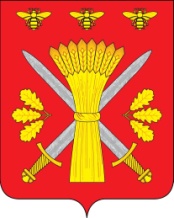 РОССИЙСКАЯ ФЕДЕРАЦИЯОРЛОВСКАЯ ОБЛАСТЬТРОСНЯНСКИЙ  РАЙОННЫЙ СОВЕТ НАРОДНЫХ ДЕПУТАТОВРЕШЕНИЕот 27 февраля 2019  года                                                               № 167      с. ТроснаПринято на двадцать шестом заседании районного Совета народных депутатов пятого созываОб отчете об оперативной обстановке на территории Троснянского района и результатах оперативно-служебной деятельности ОМВД России по Троснянскому району за 2018 г.Заслушав отчет начальника ОМВД России по Троснянскому району, подполковника полиции Баженова С.И. «Об оперативной обстановке на территории Троснянского района и результатах оперативно-служебной деятельности ОМВД России по Троснянскому району за  2018 год»,  Троснянский районный Совет народных депутатов РЕШИЛ:1.Отчёт «Об оперативной обстановке на территории Троснянского района и результатах оперативно-служебной деятельности ОМВД россии по Троснянскому району за 2018 года» принять к сведению.2. Начальнику ОМВД России по Троснянскому району принять дополнительные меры по увеличению показателя  общей раскрываемости. Совместно с органами муниципальной власти  и общественными объединениями активизировать работу по обеспечению правопорядка на территории Троснянского района.  Принять меры по предупреждению рецидивной преступности.3.Настоящее решение вступает в силу со дня его обнародования.Председатель районного Совета                 Глава района  народных депутатов                                                                                                  В. И. Миронов                                              А. И.Насонов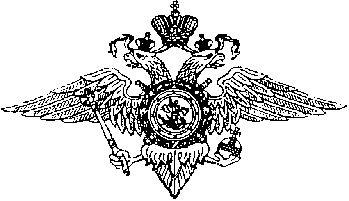 УМВД России по Орловской областиОМВД России по Троснянскому районуОтчетоб оперативной обстановке на территории Троснянского района и результатах оперативно-служебной деятельности ОМВД России по Троснянскому району за 2018 г.Тросна2019 годВ истекшем году оперативно-служебная деятельность ОМВД России по Троснянскому району осуществлялась в соответствии с основными принципами и приоритетами, определенными Федеральным законом «О полиции», Указами Президента Российской Федерации, ежегодным посланием Президента Федеральному Собранию, требованиями Директивных документов МВД России, решениями Правительства области, областного и районного Советов народных депутатов и была направлена на укрепление общественного порядка, профилактику правонарушений, повышение эффективности работы по защищенности граждан от преступных посягательств.Руководством ОМВД принимались меры по повышению доверия граждан к полиции, открытости ее деятельности и уровня взаимодействия с гражданским обществом, укреплению дисциплины и законности в служебном коллективе, совершенствованию уровня профессиональной и морально-психологической готовности личного состава к выполнению поставленных задач.              В целях повышения эффективности работы по предупреждению и пресечению правонарушений в 2018 г. были проведены оперативно-профилактические мероприятия: по линии ГИБДД – «Перевозка детей без детских удерживающих устройств», «Декада безопасности детей»;- по линии УР – «Розыск»,  «Наркоман», «Оружие», «Мак».- по линии УУП –   «Должник». 	Указанные и реализованные меры позволили в целом сохранить контроль за оперативной обстановкой в районе.Характеристика криминогенной обстановки 
на территории районаЗа 12 месяцев 2018 г. оперативная обстановка на территории района характеризуется незначительным повышением показателей по отдельным направлениям деятельности. Количество зарегистрированных преступлений увеличилось на 17% с 88 до 103,  на 8,3% снизилось число преступлений, относящихся к категории тяжких и особо тяжких -11 (-1).Увеличилось число преступлений, следствие по которым обязательно – на 4,8% - 44 (+2), и на 28,3% больше зарегистрировано преступлений компетенции дознания – 59 (+13).В структуре преступности 46,6% (48) составляют преступления против собственности,   из них кражи 29,1% (30),  26,2% (27) - посягательства против личности.В социально-криминологической характеристике преступности на 8,3% возросло количество преступлений, совершенных лицами, ранее их совершавшими (36), их удельный вес в числе расследованных увеличился до 61,0%. Реже на 31,8% совершались преступления лицами в состоянии алкогольного опьянения 15. Иностранными гражданами и лицами без гражданства на территории района совершены 2 преступления (161, 264.1 УК РФ). В отношении иностранных граждан преступлений не совершалось.Основные результаты оперативно-служебнойдеятельности ОМВДВ 2018 г. ОМВД и другими правоохранительными органами расследованы и направлены в суд уголовные дела по 59 преступлениям.    Эффективность работы по обеспечению неотвратимости наказания за их совершение в целом составила 64,1% (-1,7%). По преступлениям, предварительное следствие по которым обязательно, раскрываемость увеличилась до 55,3% (+11,8%).Уровень неотвратимости наказания по преступлениям компетенции дознания  снизился на 10,5% (70,4%). С 44 до 48 увеличилось количество преступлений против собственности, из них с 33 до 30 снизилось количество зарегистрированных краж. Раскрыто  преступлений данного вида 8, не раскрыто – 21. В итоге неотвратимость наказания по кражам составила 27,6%, по линии предварительное следствие обязательно составила 33,3%. Зарегистрированы 2 квартирные кражи, которые раскрыты. Из числа нераскрытых преступлений прошлых лет ОМВД расследовано с направлением в суд 4 (+3).Зарегистрировано 1 преступление,  связанное с незаконным оборотом наркотиков (-2), расследовано 2 уголовных дела данной категории. Выявлено 1 преступление, связанное с незаконным оборотом оружия (-3). По линии экономики зарегистрировано 6 преступлений, 1 преступление, связанное с коррупцией.В 2018 г. не выявлено преступлений, предусмотренных ст.  112, с 3 до 2 снизилось количество преступлений, предусмотренных ст.115 УК РФ, с 4 до 1 по ст. 119 УК РФ, с 1 до 3 увеличилось число преступлений по ст. 116 УК РФ.Состояние преступности в общественных местах характеризуется снижением  с 19 до 12 преступлений (- 36,8%), в т.ч. на улицах с 15 до 8, удельный вес составил 11,7%, в том числе на улицах 7,8%.На уровне прошлого года осталось количество преступлений, совершенных несовершеннолетними -1. По состоянию на 01.01.2019. на профилактическом учете в ОМВД  состоит  12 граждан, формально подпадающих под административный надзор. В соответствии с Федеральным законом РФ от 06.04.2011 № 64 - ФЗ ОВД административный надзор осуществляется за  7 ранее судимыми лицами. По фактам нарушения ими установленных в рамках надзора ограничений составлено 11 административных протоколов (ч. 1 ст. 19.24 КоАП РФ), возбуждено 2 уголовных дела за уклонение от административного надзора (ст. 314.1 УК РФ).Важное значение в профилактике преступлений имеет применение административного законодательства. Сотрудниками ОМВД выявлено 255(-2) административных правонарушений, предусмотренных КоАП РФ (без учета нарушений ПДД). Взыскаемость штрафов составила 80%.Отделением государственной инспекции безопасности дорожного движения совместно с другими службами ОМВД России по Троснянскому району проводилась работа, направленная на предупреждение дорожно-транспортных происшествий, укреплению транспортной дисциплины среди водительского состава и обеспечению безопасности дорожного движения на обслуживаемой территории.По итогам 2018 года обстановка с аварийностью на территории обслуживания  ОМВД России по Троснянскому району характеризуется следующими показателями. Зарегистрировано 56 (-2) ДТП, из них входящие в государственную статистическую отчетность – 10 (-5). При этом 9 граждан получили телесные повреждения, погибло 3, АППГ – 0.С участием детей допущено 2 ДТП, погиб 1 несовершеннолетний. По вине водителей, управляющих транспортными средствами в состоянии опьянения, допущено 3 дорожно-транспортных происшествия.В 2018 году пресечено 680 (+42) нарушений правил дорожного движения, выявлены 23 (+1) факта управления транспортными средствами водителями в состоянии опьянения. По состоянию на 01.01.2019. на территории района состоят на миграционном учете 139 иностранных граждан, из них 89 поставлены на учет по месту пребывания, 50 зарегистрированы по месту жительства. С рабочей целью на миграционном учете состоят 4 гражданина, из них 3 – на основании патента.В отчетном периоде возбуждено 5 уголовных дел по ст. ст. 322.2 и 322.3 УК РФ (фиктивная регистрация или постановка на учет иностранного гражданина или лица без гражданства по месту пребывания в РФ). Поддержание должного авторитета органов внутренних дел среди населения зависит от оперативности реагирования на обращения граждан, отношения сотрудников к самим потерпевшим и к рассмотрению заявлений и сообщений о преступлениях и происшествиях. По итогам 2018 года в ОМВД России по Троснянскому району зарегистрировано 943 (-7,8%) заявлений, сообщений о преступлениях, об административных правонарушениях и происшествиях. С нарушением установленных сроков заявления и сообщения граждан не рассматривались.По всем поступившим сообщениям проведены проверки, заявителям направлены ответы о принятых мерах реагирования.В целях повышения открытости деятельности полиции продолжена работа по обеспечению информирования населения о раскрытии наиболее значимых и резонансных преступлений, пропаганды правовых знаний, в районной газете «Сельские Зори» публиковались материалы по различным направлениям служебной деятельности.Во исполнение Указа Президента РФ от 07.05.2012 № 601 УМВД, ОМВД  повышенное внимание уделяется качеству, полноте и доступности предоставляемых населению государственных услуг, в том числе и по электронным каналам связи. В 2018 г. в ОМВД России по Троснянскому району обратилось 97 заявителей за выдачей справок о наличии (отсутствии) судимости.   Последовательно, системно и целенаправленно проводятся мероприятия по повышению профессионального уровня личного состава, укреплению служебной дисциплины и законности. В тоже время каждый факт недостойного поведения сотрудников мы рассматриваем как чрезвычайное происшествие. Большинство сотрудников ОМВД России по Троснянскому району в истекшем году работали добросовестно, за успехи в службе были поощрены 12 - правами начальника УМВД, 8 - правами Главы Троснянского района.Эффективность оперативно-служебной деятельности ОМВД России по Троснянскому району за 2018 г. оценивается положительно (64,43  баллов).Однако, следует признать недостаточными принимаемые ОМВД меры по  обеспечению неотвратимости наказания за совершение краж, предупреждению и пресечению преступлений, связанных с незаконным оборотом наркотиков и оружия; профилактике повторной и рецидивной преступности.В 1 квартале 2019 года будут приняты все меры к повышению результативности в работе, к устранению недостатков, допущенных в 2018 г. Личный состав ОМВД России по Троснянскому району способен решать стоящие перед ним задачи по укреплению правопорядка, обеспечению личной и общественной безопасности граждан на обслуживаемой территории.НачальникОМВД России по Троснянскому районуподполковник полиции                                                               С.И. Баженов